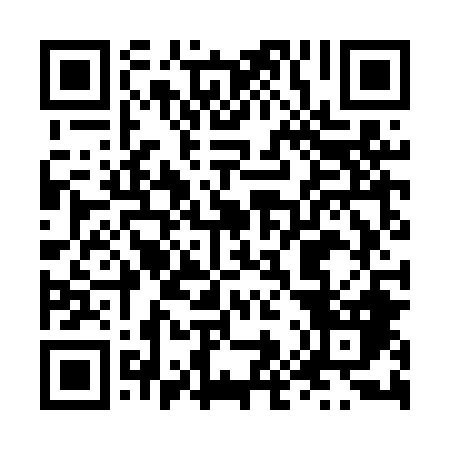 Ramadan times for Kazimierz Dolny, PolandMon 11 Mar 2024 - Wed 10 Apr 2024High Latitude Method: Angle Based RulePrayer Calculation Method: Muslim World LeagueAsar Calculation Method: HanafiPrayer times provided by https://www.salahtimes.comDateDayFajrSuhurSunriseDhuhrAsrIftarMaghribIsha11Mon4:034:035:5411:423:355:315:317:1512Tue4:014:015:5211:423:375:325:327:1713Wed3:593:595:5011:423:385:345:347:1914Thu3:563:565:4811:413:405:365:367:2115Fri3:543:545:4511:413:415:375:377:2316Sat3:513:515:4311:413:425:395:397:2517Sun3:493:495:4111:403:445:415:417:2618Mon3:463:465:3911:403:455:435:437:2819Tue3:443:445:3611:403:465:445:447:3020Wed3:413:415:3411:403:485:465:467:3221Thu3:383:385:3211:393:495:485:487:3422Fri3:363:365:3011:393:505:495:497:3623Sat3:333:335:2711:393:525:515:517:3824Sun3:313:315:2511:383:535:535:537:4025Mon3:283:285:2311:383:545:545:547:4226Tue3:253:255:2111:383:565:565:567:4427Wed3:233:235:1811:373:575:585:587:4628Thu3:203:205:1611:373:585:595:597:4829Fri3:173:175:1411:373:596:016:017:5030Sat3:143:145:1111:374:016:036:037:5331Sun4:124:126:0912:365:027:047:048:551Mon4:094:096:0712:365:037:067:068:572Tue4:064:066:0512:365:047:087:088:593Wed4:034:036:0212:355:057:097:099:014Thu4:004:006:0012:355:077:117:119:035Fri3:583:585:5812:355:087:137:139:066Sat3:553:555:5612:345:097:147:149:087Sun3:523:525:5412:345:107:167:169:108Mon3:493:495:5112:345:117:187:189:129Tue3:463:465:4912:345:137:197:199:1510Wed3:433:435:4712:335:147:217:219:17